.13.12.21    METAPHORS FOR JESUS!Jesus’ light is like a lighthouse because he guides us and that is why he is one.Jesus’ is like a firework because when he died on Easter Day and then he came back to life and that   is why he is one. It is like a firework because a firework explodes and then another one comes.    Jesus is the sun and we are the stars (which are his followers) because we reflect him  A bonfire is Jesus because he is our friend and he believes in us and burns    bright inside us.Jesus is the light inside us because he tells us to do the right thing.                         Jesus is a lamp   because he tries to get the evil away.      We are Jesus’s followers because we are his miniature people who respect him 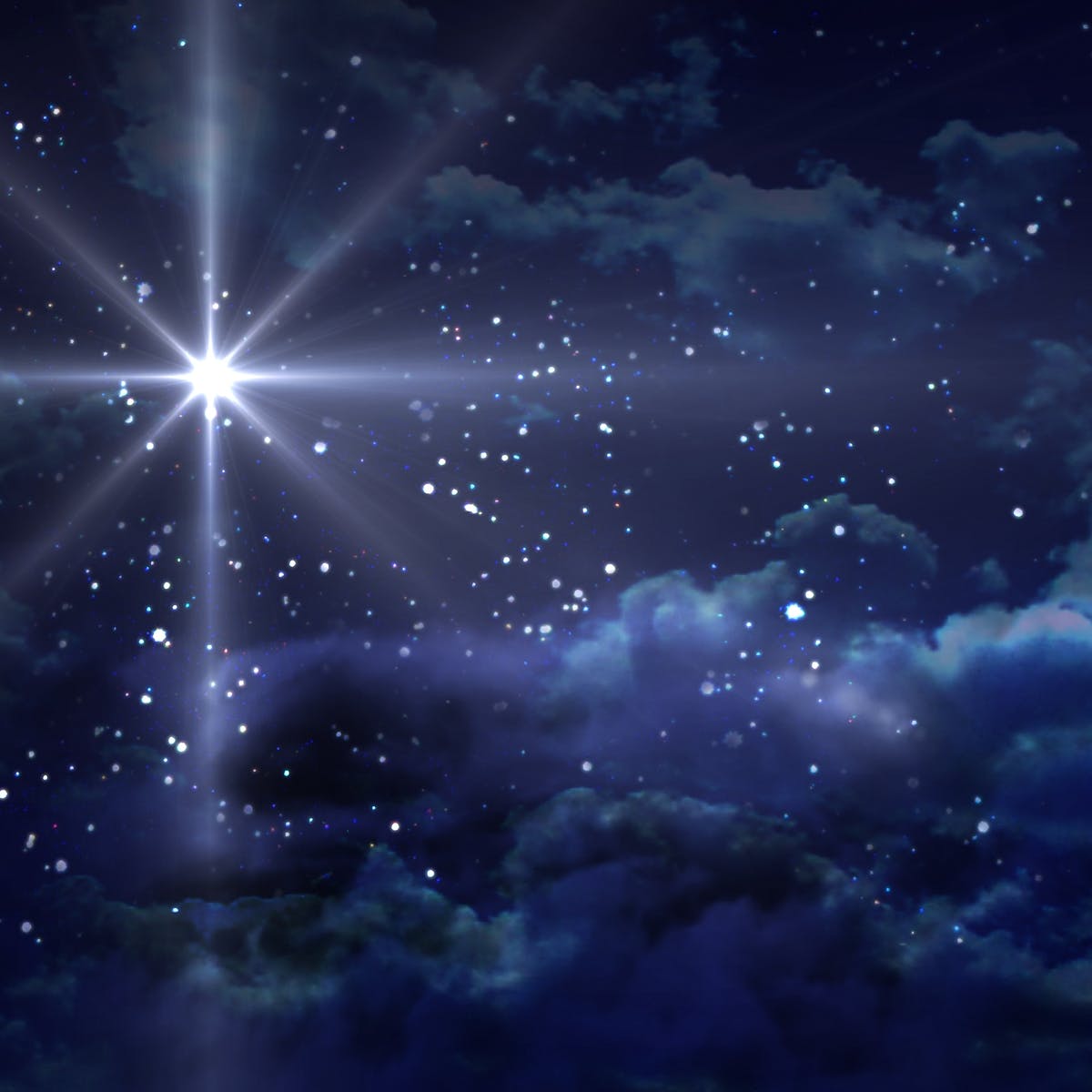 